       ПРЕДМЕТ: Појашњење конкурсне документације за ЈН 22/2019,  Израдa анализе пројекта, нацрта студије оправданости за давање лучке концесије, учествовање у изради коначног предлога за доношење концесионог акта, припрема и учешће у поступку доделе лучке концесије у делу припреме одговора на техничка питања потенцијалних понуђачаУ складу са чланом 63. став 2. и став 3. Закона о јавним набавкама („Службени гласник Републике Србије“, бр. 124/12, 14/15 и 68/15), објављујемо следећи одговоре на питања:Питање број 1.Молимо вас за потврду тачног датума и времена подношења понуда и отварања понуда, с обзиром да су у Позиву и Конкурсној документацији наведена два датума – 09.09.2019. и 10.09.2019.Одговор број 1.Датума подношења и отварања понуда је 10.09.2019. године.Следи измена КД.Питање број 2.Као један од захтева за Кључног стручњака 5 у Конкурсној документацији наводи се следеће: „Искуство у изради Студија процене утицаја на животну средину за пројектовање или изградњу лука“. Да ли се у овом случају може признати искуство у изради Студије о процени утицаја на животну средину пројекта адаптације бродске преводнице у саставу хидроелектране, уместо Студије о процени утицаја на животну средину за пројектовање или изградњу лука? Одговор број 2.Не, не може се признати искуство у изради Студије о процени утицаја на животну средину пројекта адаптације бродске преводнице у саставу хидроелектране, уместо Студије о процени утицаја на животну средину за пројектовање или изградњу лука. Следи измена конкурсне документацијеПитање број 3.Део 8. Конкурсне документације, који се односи на начин и услове плаћања, дефинише да Пружалац услуге испоставља привремене/окончане ситуације. Како Понуђачи који су регистровани за пружање различитих услуга и саветовање нису у могућности да издају привремене/окончане ситуације, да ли је могуће периодично издавање фактура уз достављање извештаја о извршеним услугама потписаним од стране овлашћених лица Наручиоца тј. Пружаоца услугаОдговор број 3.Могуће је месечно издавање фактура уз достављање извештаја о извршеним услугама потписаним од стране овлашћених лица Наручиоца тј. Пружаоца услуга.Следи измена конкурсне документацијеПитање број 4.Узимајући у обзир захтев из конкурсне документације у погледу давања изјаве о одсуству потенцијалног сукоба интереса код Понуђача, молимо за појашњење у погледу конкретне садржине изјаве коју је Понуђач дужан поднети уз своју понуду обзиром да нацрт ове изјаве није саставни део конкурсне документације.Одговор број 4.Потребно је да Понуђач достави изјаву.Следи измена конкурсне документације.Питање број 5.У оквиру Позива за подношење понуде је дефинисано да рок за подношење понуде истиче 10.09.2019. године у 12 часова, док је у конкурсној документацији страни 1/62 дефинисано да је крајњи рок за достављање понуда 09.09.2019. године до 12.00 часова.Молимо Вас да нам одговорите који је крајњи рок за достављање понуда?Одговор број 5.Датума подношења и отварарања понуда је 10.09.2019. године.Следи измена КД.Питање број 6.Страна 6/62, тачка 4. Понуда, ставка 2. Организација пројекта гласи:Организација пројекта:да изради методологију, предложи тим и достави потврде расположивости;да ефикасно координира пројектом;да утврди план рада;да достави резимее чланова тима. ”С обзиром да конкурсна документација не садржи списак докумената који морају да се доставе у понуди, да ли Понуђач у оквиру своје понуде треба да достави предлог методологије и плана рада за реализацију пројекта?Одговор број 6.Потребно је да Понуђач достави предлог методологије и предлог плана рада за реализацију пројектаПитање број 7.Страна 16/62, тачка 1. ОБАВЕЗНИ УСЛОВИ ЧЛАН 75. СТАВ 1. ТАЧКА 1) ДО 4), Понуђач је дужан да на свом меморандуму у виду изјаве наведе интернет страницу на којој су тражени подаци (докази) јавно доступни. Као доказ је наведена: „Изјава предвиђена овом конкурсном документацијом. ”Узимајући у обзир да Изјава није предвиђена у конкурсној документацији, да ли ће Наручилац изменити и допунити конкурсну документацију тако да иста садржи модел изјаве? Како би се унифицирао текст изјаве и да би Понуђачи доставили упоредива документа, предлажемо да Наручилац допуни конкурсну документацију тако да иста садржи модел ове изјаве.Одговор број 7.Следи измена конкурсне документације, тако што се додаје изјаваПитање број 8.Страна 16/62, тачка 2. Додатни услови (члан 76. став 2. Закона), 2.Услов гласи:„Под неопходним пословним капацитетом Наручилац подразумева да је Понуђач у претходних 5 година пре дана објављивања позива за подношење понуда учествовао у реализацији најмање два ЈПП и концесионих пројеката у вредности од минимално 90.000. 000,00 евра. “а) Имајући у виду да је у оквиру поменутог услова написано „два ЈПП и концесионих пројеката", молимо Вас да нам одговорите да ли то значи да понуђач мора доказати да је учествовао у реализацији најмање два ЈПП пројекта и најмање два концесиона пројекта (укупно четири пројекта) или понуђач мора доказати да је учествовао у реализацији најмање два JПП И/ИЛИ концесиона пројекта (укупно два пројекта)?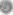 б) Љубазно Вас молимо да нам појасните шта се подразумева под термином „учествовао у реализацији"?Одговор број 8.А) Следи измена конкурсне документацијеНаручилац подразумева да је Понуђач у претходних 5 година пре дана објављивања позива за подношење понуда успешно реализовао најмање два  ЈПП и/или концесионих пројеката у  вредности од минимално 90.000.000,00 евра.Такође, понуђач је дужан да уз понуду достави и резиме привредног друштва уз кратак приказ ЈПП и/или концесионих пројеката у којима је учествовао, што подразумева кратак преглед свих уговора које је реализовао, а имају за предмет ЈПП и/или концесију. Питање број 9.Страна 19/62, тачка 2. додатни услови (члан 76. став 2. Закона), Кључни стручњак З: Стручњак за област лука, 2.Услов гласи:„Искуство у планирању речних лука и учествовања у развојним пројектима, укључујуђи анализу економског утицаја и могуђности речних лука, анализу конкурентности речних лука. ”Љубазно Вас молимо да нам појасните да ли је прихватљиво искуство планирања морских лука и ако није зашто није?Одговор број 9.Следи измена конкурсне документацијеПитање број 10.Страна 20/62, тачка 2. Додатни услови (члан 76. став 2, Закона), Кључни стручњак 4 Специјалиста за област права, доказ за 2.Услов гласи: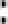 „Потврда Наручиоца о успешно реализованим пројектима. ”Зашто се само код овог стручњака професионално искуство доказује само Потврдама Наручиоца о успешно реализованим пројектима, а није тражена радна биографија оверена потписом кључног експерта 4? Молимо вас да размотрите дефинисани доказ и исти коригујете тако за све стручњаке важе иста правила.Одговор број 10.Следи измена конкурсне документацијеПитање број 11.Страна 20/62, тачка 2. Додатни услови (члан 76. став 2. Закона), Кључни стручњак 5: Стручњак за област заштите животне средине, 2.Услов гласи:Искуство у области заштите животне средине или слично у најмање једном (1) пројекту који се односе на транспорт/саобрађај.Зашто је само код овог стручњака услов искуство на једном пројекту који се односи на транспорт/саобраћај, а код свих осталих стручњака се услов односи на пројекат или доделе концесија за изградњу/управљање лукама или аеродромима? Молимо вас да размотрите дефинисане услове и да их коригујете тако да омогућите што је могуће већу конкуренцију, сагласно одредбама важећег Закона о јавним набавкама.Одговор број 11.Тражи се искуство у области пројекта, имајући у виду да овај стручњак у оквиру свог описа посла не анализира питања која су специфична за области ЈПП/концесије, па самим тим не би био оправдан захтев за искуство у таквој врсти пројекта. С тим у вези указује се да је потребно анализирати захтеве дефинисане пројектним зафатком у погледу анализе питања везаних за заштиту животне средине.Питање број 12.Страна 17/62, тачка 2. додатни услови (члан 76. став 2. Закона), Кључни стручњак 1: Вођа тима, докази за З.Услов су између осталог и:„Изјава вође тима дата под пуном материјалном и кривичном одговорношђу оверене код надлежног суда или јавног бележника — нотара. “и,Изјаву Понуђача којом преузима потпуну кривичну одговорност за истинитост података наведених у изјави вође тима о искуство у вођењу тимова у јавном или приватном сектору или у пројектима које финансирају међународне финансијске институције, “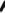 Да ли ће Наручилац изменити и допунити конкурсну документацију тако да иста садржи модел ове две изјаве? Како би се унифицирао текст изјава и да би Понуђачи доставили упоредива документа, предлажемо да Наручилац допуни конкурсну документацију тако да иста садржи модел ове две изјаве.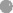 Одговор број 12.Следи измена кд, тако што се додаје изјаваПитање број 13.Страна 19/62, тачка 2. Додатни услови (члан 76. став 2. Закона), Кључни стручњак З: Вођа тима, Докази за З.Услов су између осталог и:„Изјава кључног стручњака З дата под пуном материјалном и кривичном одговорношђу оверене код надлежног суда или јавног бележника - нотара. ”и„Изјаву Понуђача којом преузима потпуну кривичну одговорност за истинитост података наведених у изјави кључног стручњака З о искуству у планирању речних лука и учествовања у развојним пројектима, укључујуђи анализу економског утицаја и могуђности речних лука, анализу конкурентности речних лука, ”да ли ће Наручилац изменити и допунити конкурсну документацију тако да иста садржи модел ове две изјаве? Како би се унифицирао текст изјава и да би Понуђачи доставили упоредива документа, предлажемо да Наручилац допуни конкурсну документацију тако да иста садржи модел ове две изјаве.Одговор број 13.Следи измена кд, тако што се додаје изјаваПитање број 14.Страна 31/62, тачка 17. СУКОБ ИНТЕРЕСА гласи:„У писаним понудама које доставе понуђачи морфу дати изјаве о одсуству потенцијалног сукоба интереса код Понуђача. ”да ли ће Наручилац изменити и допунити конкурсну документацију тако да иста садржи модел изјаве о одсуству потенцијалног сукоба интереса код Понуђача? Како би се унифицирао текст изјаве и да би Понуђачи доставили упоредива документа, предлажемо да Наручилац допуни конкурсну документацију тако да иста садржи модел ове изјаве.Одговор број 14.Следи измена кд, тако што се додаје изјаваПитање број 15.У складу са захтевима Конкурсне документације- тачка „Кадровски капацитет,” један од услова за кључно особље је „висок или највиши степен знања енглеског језика", што се доказује на следећи начин у складу са захтевима Конкурсне документације:-сертификат о знању енглеског језика школе/института за стране језике -напредни ниво знања ком подразумева висок степен знања или највиши ниво знања; или - уговор о радном ангажовању на коме је језик комуникације био енглески језик; или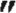 - уколико је енглески матерњи језик, потврда није потребна“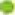 Молимо вас за појашњење како се доказује да је кључном особљу енглески језик матерњи? Исто тако, молимо вас да нам потврдите да ли је довољан доказ знања енглеског језика, ако је кључно особље стекло факултетско образовање, односно ако су се школовали, на енглеском језику?Одговор број 15.Следи измена конкурсне документације.Није довољан доказ знања енглеског језика, ако је кључно особље стекло факултетско образовање, односно ако су се школовали, на енглеском језику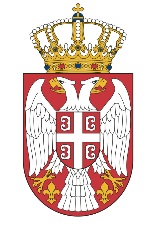 Република СрбијаМИНИСТАРСТВО ГРАЂЕВИНАРСТВА,САОБРАЋАЈА И ИНФРАСТРУКТУРЕБрој: 404-02-73/2/2019-02Датум: 23.08.2019. годинеНемањина 22-26, Београд